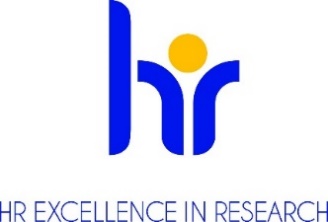 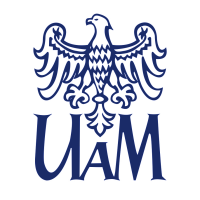 UNIWERSYTET IM. ADAMA MICKIEWICZA W POZNANIUOGŁASZAKONKURSna stanowisko post-doc/adiunkt stażysta podoktorskina Wydziale Biologiiw projekcie NCNPoznanie nowych mechanizmów regulujących funkcjonowanie białek WHIRLYnr umowy projektowej 2021/41/B/NZ3/00711Podstawowe informacjeDyscyplina naukowa (research field): nauki biologiczneWymiar czasu pracy (job status) (hours per week) i liczba godzin pracy w tygodniu w zadaniowym systemie czasu pracy: pełny etat, 40 godz. w tygodniuPodstawa nawiązania stosunku pracy i przewidywany czas zatrudnienia (type of contract): umowa o pracę na czas określony 1 roku/przedłużenie do 31 grudnia 2025 r.Przewidywany termin rozpoczęcia pracy (envisaged job starting date): do uzgodnieniaMiejsce wykonywania pracy (work location): Wydział Biologii UAM, Instytut Biologii Molekularnej i Biotechnologii, Laboratorium Biotechnologii ul. Uniwersytetu Poznańskiego 6, 61-614 PoznańWynagrodzenie miesięczne: 11666 zł brutto bruttoTermin, forma i miejsce złożenia aplikacji: (application deadline and how to apply): Termin składania ofert: 30 stycznia 2024 r. godz. 23.00 w formie elektronicznej na adres mailowy kierownika projektu: ludwika@amu.edu.plWymagane dokumenty (required documents)Zgłoszenie kandydata do konkursu;Curriculum Vitae; Dyplomy lub zaświadczenia wydane przez uczelnie potwierdzające wykształcenie 
i posiadane stopnie lub tytuł naukowy (w przypadku stopni naukowych uzyskanych zagranicą - dokumenty muszą spełniać kryteria równoważności określone w art. 328 ustawy z dnia 20 lipca 2018 roku Prawo o szkolnictwie wyższym i nauce (Dz.U. z 2022 r. poz. 574 z późn. zmianami) Informacja o osiągnięciach badawczych i organizacyjnych:-wykaz publikacji-wykaz doniesień konferencyjnych-informacja o odbytych stażach z podaniem czasu ich trwania-informacja o realizowanych grantach z określeniem rodzaju grantu i charakteru udziałuopis najważniejszego osiągnięcia naukowegoZgoda na przetwarzanie danych osobowych następującej treści: Zgodnie z art. 6 ust.1 lit a ogólnego rozporządzenia o ochronie danych osobowych z dnia 27 kwietnia 2016 r. (Dz. U. UE L 119/1 z dnia 4 maja 2016 r.) wyrażam zgodę na przetwarzania danych osobowych innych niż: imię, (imiona) i nazwisko; imiona rodziców; data urodzenia; miejsce zamieszkania (adres do korespondencji); wykształcenie; przebieg dotychczasowego zatrudnienia, zawartych w mojej ofercie pracy dla potrzeb aktualnej rekrutacji.";Zgłoszenie będzie rozpatrywane tylko w przypadku podpisania w/w zgody na przetwarzanie danych osobowychWarunki konkursu określone przez komisję konkursową Określenie kwalifikacji: (researcher profile) zgodnie z wytycznymi Euraxess R 2 naukowiec ze stopniem doktora 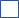 Opis oferty pracy (offer description)Oferta pracy w ramach projektu NCN OPUS 2021/41/B/NZ3/00711 “Poznanie nowych mechanizmów regulujących funkcjonowanie białek WHIRLY”. Osoba zatrudniona na stanowisku będzie zaangażowana w poszukiwanie powiązań molekularnych pomiędzy białkami WHIRLY, sygnalizacją kwasu abscyzynowego i sygnalizacja wsteczną z chloroplastów do jądra komórkowego. Wymagania i kwalifikacje (requirments and qualifications)Do konkursu mogą przystąpić osoby, spełniające wymogi określone w art. 113 ustawy z dnia 
20 lipca 2018 roku Prawo o szkolnictwie wyższym i nauce (Dz.U. z 2022 r. poz. 574 z późn. zmianami) oraz legitymujące się:stopniem naukowym doktora nauk biologicznych lub nauk pokrewnych; doświadczeniem w pracy badawczej w zakresie proteomiki i biochemii;osiągnięciami naukowymi udokumentowanymi publikacjami w renomowanych czasopismach naukowych o zasięgu międzynarodowym;dobrą znajomością podstawowych narzędzi biologii molekularnej;doświadczeniem w eksperymentach wykorzystujących spektrometrię mas;odbytym zagranicznym stażem naukowym;bardzo dobrą znajomością języka polskiego;bardzo dobrą znajomością języka angielskiego pozwalającą na swobodne pisanie prac naukowych, prezentacje wyników badań na konferencjach tematycznych oraz korzystanie z literatury fachowej.Wymagania językowe (required languages)język polski – poziom ojczysty lub język angielski – poziom dobry lub płynny						Wymagane doświadczenie badawcze, badawczo-dydaktyczne lub dydaktyczne (required research experience)1. Dorobek publikacyjny, w szczególności w zakresie biologii roślin, w tym zwłaszcza w wysoko punktowanych czasopismach. 2. Doświadczenie w prowadzeniu projektów badawczych. 3. Wystąpienia na konferencjach i sympozjach, w szczególności w zakresie biologii lub nauk pokrewnych.Benefity (benefits)atmosfera szacunku i współpracywspieranie pracowników z niepełnosprawnościamielastyczny czas pracydofinansowanie nauki językówdofinansowanie szkoleń i kursówdodatkowe dni wolne na kształcenieubezpieczenia na życieprogram emerytalnyfundusz oszczędnościowo – inwestycyjnypreferencyjne pożyczkidodatkowe świadczenia socjalnedofinansowanie wypoczynkudofinansowanie wakacji dzieci„13” pensjaKryteria kwalifikacyjne (eligibility criteria) udokumentowany publikacjami dorobek naukowy i jego zgodność z zakresem tematyki badawczej określonej w wymaganiach konkursu (0-20 pkt.);kierowanie projektami badawczymi (0-5 pkt.);udział w stażach podoktorskich (0-5 pkt.);udział w realizacji projektów badawczych; udział w warsztatach i szkoleniach; udział w konferencjach i seminariach naukowych (0-5 pkt.);Przebieg procesu wyboru (selection process) Rozpoczęcie prac komisji konkursowej nie później niż 14 dni po upływie daty złożenia dokumentów.Ocena formalna złożonych wniosków.  W przypadku braku wymaganych dokumentów, wezwanie do uzupełnienia dokumentacji lub dostarczenia dodatkowych dokumentów.Wyłonienie kandydatów do etapu rozmów.Rozmowa z kandydatami spełniającymi wymogi formalne.Ogłoszenie wyników przez przewodniczącego komisji konkursowej oraz poinformowanie kandydatów o rozstrzygnięciu. Informacja zwierać będzie uzasadnienie oraz wskazanie mocnych i słabych stron kandydatów. Wraz z informacją kandydatom odesłane zostaną również złożone dokumentyPerspektywy rozwoju zawodowegoWybrany kandydat będzie miał możliwość: - rozwoju działalności badawczej; - rozwijania współpracy z naukowymi ośrodkami krajowymi i zagranicznymi; - aplikowania i uczestniczenia w krajowych i międzynarodowych grantach badawczych przy wsparciu wykwalifikowanego personelu UAM - odbycia stażów w uczelniach polskich i zagranicznych - aktywnego uczestniczenia w wydarzeniach związanych z funkcjonowaniem UAMKlauzula informacyjna RODO :Zgodnie z art. 13 ogólnego rozporządzenia o ochronie danych osobowych z dnia 27 kwietnia 2016 r. (Dz. Urz. UE L 119 z 04.05.2016) informujemy, że:Administratorem Pani/Pana danych osobowych jest Uniwersytet im. Adama Mickiewicza  w Poznaniu 
z siedzibą: ul. Henryka Wieniawskiego 1, 61 - 712 Poznań.Administrator danych osobowych wyznaczył Inspektora Ochrony Danych nadzorującego prawidłowość przetwarzania danych osobowych, z którym można skontaktować się za pośrednictwem adresu 
e-mail: iod@amu.edu.pl.Celem przetwarzania Pani/ Pana danych osobowych jest realizacja procesu rekrutacji na wskazane stanowisko pracy.Podstawę prawną do przetwarzania Pani/Pana danych osobowych stanowi Art. 6 ust. 1 lit. a ogólnego rozporządzenia o ochronie danych osobowych z dnia 27 kwietnia 2016 r. oraz  Kodeks Pracy z dnia 
26 czerwca 1974 r. (Dz.U. z 1998r. N21, poz.94 z późn. zm.).Pani/Pana dane osobowe przechowywane będą przez okres 6 miesięcy od zakończenia procesu rekrutacji.Pani/Pana dane osobowe nie będą udostępniane innym podmiotom, za wyjątkiem podmiotów upoważnionych na podstawie przepisów prawa. Dostęp do Pani/Pana danych będą posiadać osoby upoważnione przez Administratora do ich przetwarzania w ramach wykonywania swoich obowiązków służbowych.Posiada Pani/Pan prawo dostępu do treści swoich danych oraz z zastrzeżeniem przepisów prawa, prawo do ich sprostowania, usunięcia, ograniczenia przetwarzania, prawo do przenoszenia danych, prawo do wniesienia sprzeciwu wobec przetwarzania, prawo do cofnięcia zgody w dowolnym momencie.Ma Pani/Pan prawo do wniesienia skargi do organu nadzorczego – Prezesa Urzędu Ochrony Danych Osobowych, ul. Stawki 2, 00 – 193 Warszawa.Podanie danych osobowych jest obligatoryjne w oparciu o przepisy prawa, w pozostałym zakresie jest dobrowolne.Pani/ Pana dane osobowe nie będą przetwarzane w sposób zautomatyzowany i nie będą poddawane profilowaniu.